지원서상의 모든 기재내용은 사실과 다름없음을 확인합니다.년 월 일지원자 : (인)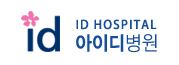 입 사 지 원 서사 진( 3㎝ * 4㎝ )3개월 이내 촬영지 원 부 문지 원 부 문희 망 급 여희 망 급 여희 망 급 여사 진( 3㎝ * 4㎝ )3개월 이내 촬영사 진( 3㎝ * 4㎝ )3개월 이내 촬영성명한 글결혼여부기 혼미 혼사 진( 3㎝ * 4㎝ )3개월 이내 촬영성명영 문결혼여부기 혼미 혼사 진( 3㎝ * 4㎝ )3개월 이내 촬영생년월일생년월일년--월일연 령만   세연락처주 소E-MAIL연락처주 소전화번호( ) -연락처본 적전화번호( ) -연락처본 적휴대전화( ) -학력졸업시기출 신 학 교출 신 학 교소 재 지소 재 지성 적주야구분학력년 월고등학교 졸업고등학교 졸업주간, 야간학력년 월대학/대학교 과 (졸업, 졸예, 중퇴)대학/대학교 과 (졸업, 졸예, 중퇴)/(4.5)주간, 야간학력년 월     대학교        대학원         과     대학교        대학원         과/(4.5)주간, 야간교내외동아리활동교내외동아리활동동아리내 직책동아리내 직책자격․면허자격(면허)명취득일허 가 기 관자격(면허)명취득일허 가 기 관자격․면허자격․면허병역군 별병 과계 급군 번입대일자제대일자제대구분면제사유병역개인신상신 장체 중혈액형시 력기타취 미특 기개인신상㎝㎏좌( . ) 우( . )기타경력근 무 기 간회사명/근무부서직 위월보수소재지퇴 직 사 유경력년 월 - 년 월( 년 개월)만원경력년 월 - 년 월( 년 개월)만원경력년 월 - 년 월( 년 개월)만원경력년 월 - 년 월( 년 개월)만원경력년 월 - 년 월( 년 개월)만원가족사항관계성 명생년월일학 력근 무 처직 위동거여부보훈대상여부보훈대상여부보훈대상여부① 대상 ② 비대상① 대상 ② 비대상가족사항보훈대상여부보훈대상여부보훈대상여부① 대상 ② 비대상① 대상 ② 비대상가족사항장애구분장애명: 등급:장애명: 등급:장애명: 등급:장애명: 등급:가족사항장애구분장애명: 등급:장애명: 등급:장애명: 등급:장애명: 등급:가족사항노조,단체활동사항노조,단체활동사항노조,단체활동사항노조,단체활동사항단체명:(유/무):가족사항노조,단체활동사항노조,단체활동사항노조,단체활동사항노조,단체활동사항단체명:(유/무):가족사항질병(과거/현재)질병(과거/현재)질병(과거/현재)질병(과거/현재)가족사항질병(과거/현재)질병(과거/현재)질병(과거/현재)질병(과거/현재)가족사항종 교종 교가족사항종 교종 교자 기 소 개 서성장과정/성격생활신조 및 직업관지원동기 및 포부경력기술사항(직무위주 작성) : 경력기술서 별첨작성 가능